DECLARAÇÃO DE APTIDÃO AO EDITAL DE CREDENCIAMENTO Nº2/2023 O Município de Águas Frias, através do Prefeito Municipal Sr. LUIZ JOSÉ DAGA, no uso de suas atribuições legais e considerando a ata de julgamento da Comissão de Contratação, Declara a empresa interessada  CONSTRUAGUAS MATERIAIS DE CONSTRUÇÃO LTDA  inscrita no CNPJ nº 13.857.984/0001-73 CREDENCIADA para o Fornecimento  de Insumo Agrícolas e Ferramentas Agrícolas em conformidade com o Processo Licitatório nº45/2023 na modalidade Inexigibilidade nº6/2023 e Edital de Credenciamento nº2/2023 Águas Frias- SC, 26 de maio  de 2023.______________________________LUIZ JOSÉ DAGAPREFEITO MUNICIPAL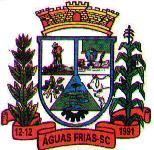 Estado de Santa Catarina     .MUNICÍPIO DE ÁGUAS FRIAS.Departamento de Licitação     .   CNPJ: 95.990.180/0001-02   Rua Sete de Setembro, 512 – CentroÁguas Frias – SC, CEP 89.843-000    Fone/Fax (49) 3332-0019